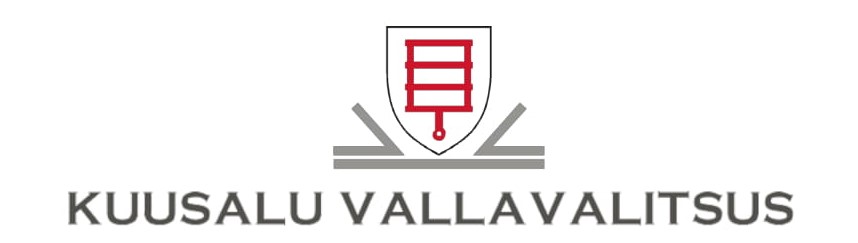 COVID-19 leviku tõkestamise meetmete rakendamine Kuusalu vallasKohaliku omavalitsuse korralduse seaduse § 50 lõike 1 punkti 3, ja nakkushaiguste ennetamise ja tõrje seaduse § 24 ning seoses COVID-19 viiruse levikuohuga ja selle tõkestamise vajadusega Kuusalu Vallavalitsuses ja hallatavates asutustes (edaspidi asutus) organisatsiooni töökorralduse ja inimeste tervise kaitse tagamiseks: Muuta Kuusalu vallavanema 13.03.2020 käskkirja nr 2-5/8 „COVID-19 leviku tõkestamise meetmed Kuusalu vallas“ punkti 3 ning sõnastada see järgmiselt:„3. Käskkiri kehtib kuni 17.05.2020“.Lubada alates 27.04.2020 Kuusalu Keskkooli tenniseväljaku kasutamine, rakendades Vabariigi Valitsuse poolt kehtestatud eriolukorra piiranguid.Lubada alates 27.04.2020 raamatukogudel laenutada raamatuid kontaktivabalt.Käskkirja täitmise eest vastutavad asutuse juhid.KÄSKKIRIKiiu27.04.2020 nr 2-5/12(allkirjastatud digitaalselt)Urmas Kirtsivallavanem